Congratulations to Kristina Kalinina on the successful defense of her doctoral thesis.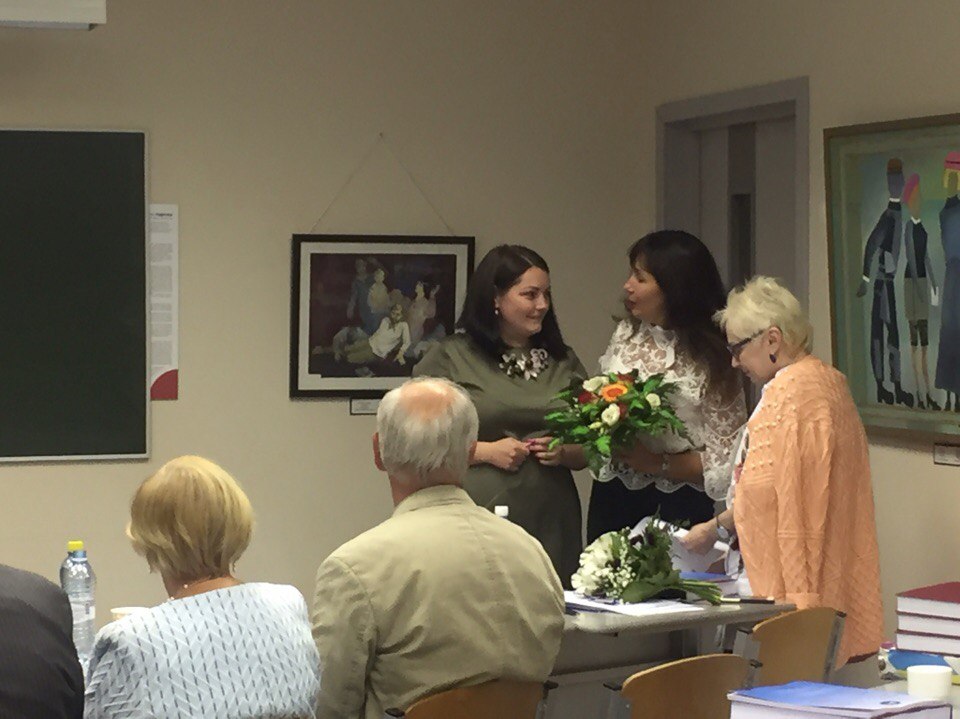 Administration andAcademic staff of the BIA